Term 2 - 2022DRAWING & DESIGN (449/1)FORM FOUR (4)PAPER 1Time: 2½ HoursMARKING SCHEME1 (a)     Architect  He produces designs in form of sketches.  He is a client representative on site Draughtsman  he produces accurate working drainage to be used.  He works on sketches produced in                                                 a designer  (b)     (i)   BLADE: should not be in contacts with heavy objects suspend it and work with cloth.(ii) STOCK –Take care not to have a loose stock tighten the screw or assemble it to form 9002. (a)   LOCATING CENTRES OF (i)  Dividing drawing into equal or symmetrical  parts.                                         	          (ii) indicating Arcs.              Fig 1   (b)   (i) Straight Knurting            (ii)  Hardcore                          (iii)  Centerline            (iv)  Two way Switch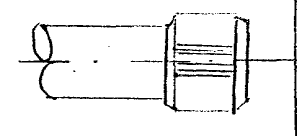 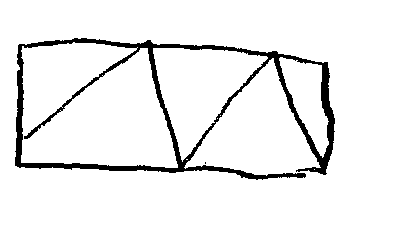 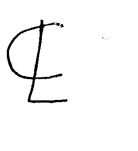 3 (a)     Restriction	is a factor which limits the freedom of choice e.g. of materials methods sizes e.t.v	Prototype  a scaled model which reveals design problems not anticipated or forseen during the stages(b)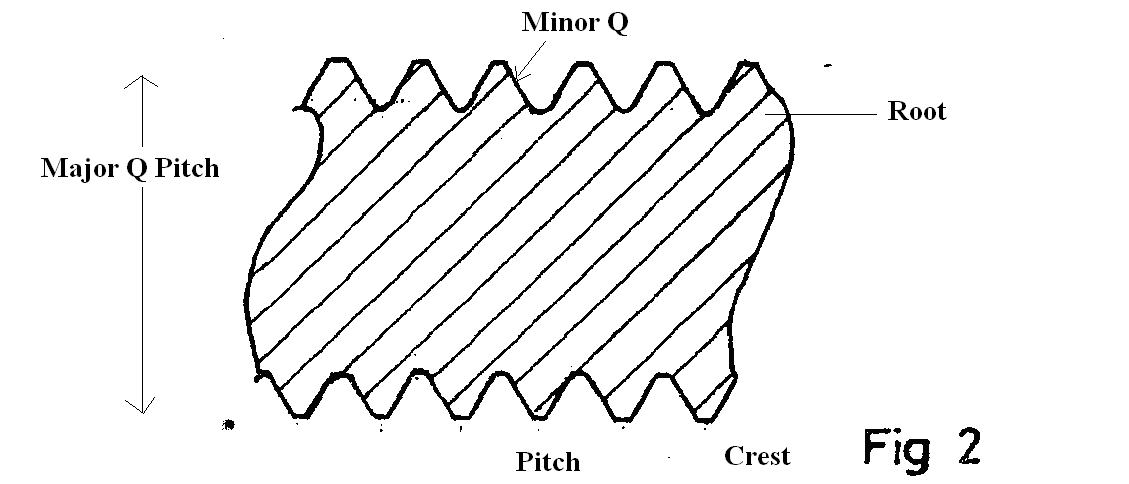 4.	Bronze 5 (a) (i)			Soft solder 5 (a) ii			Brass 5 (a) iiiIn and copper and will              Tin and lend                                          copper and zincquantities of zinc 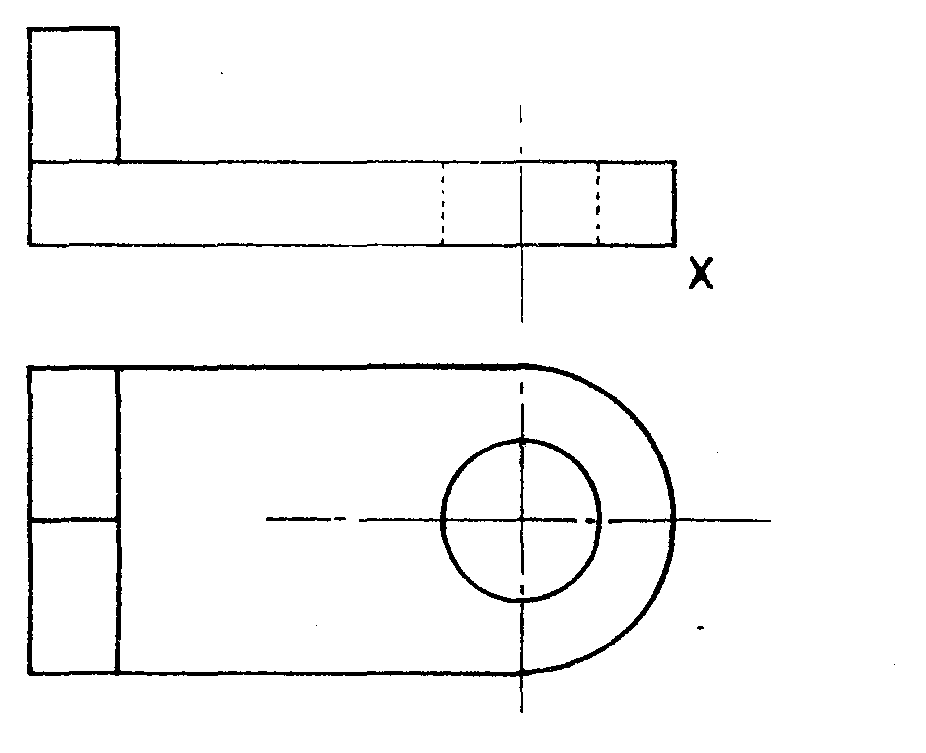 5 (b)	                                            					                               
Figure 4Double mortice and tenon joint					stopped housing joint 6 (a)									6. (b)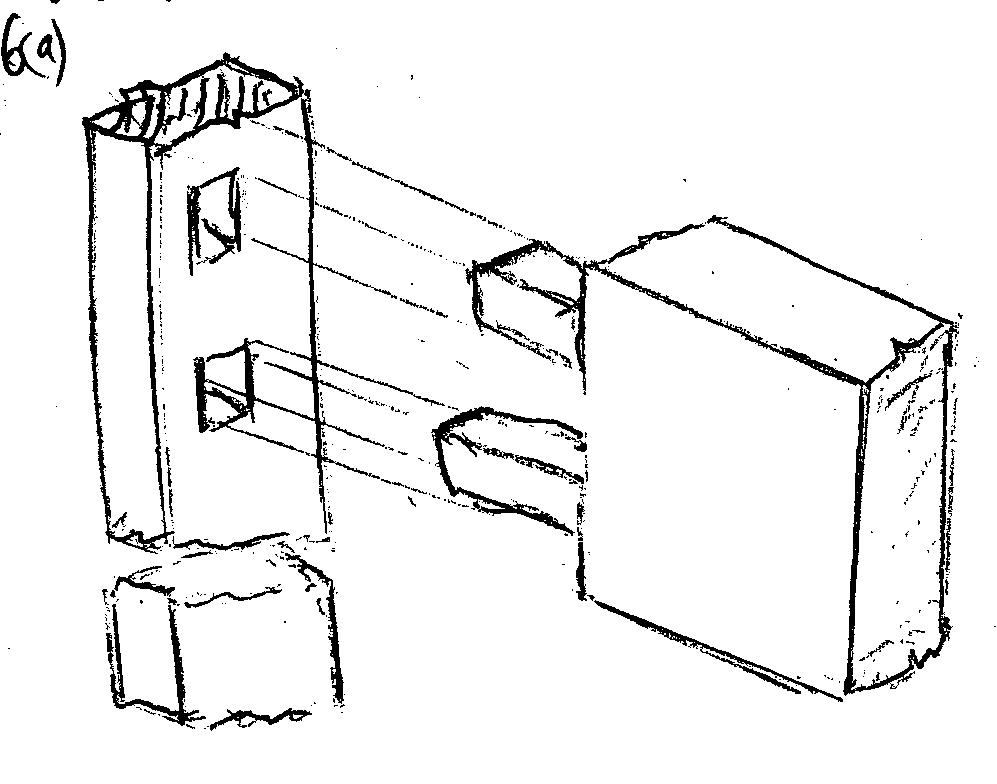 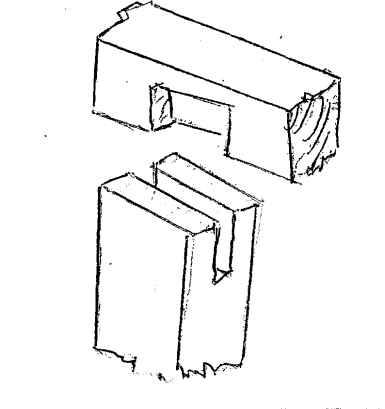 7, Plain scale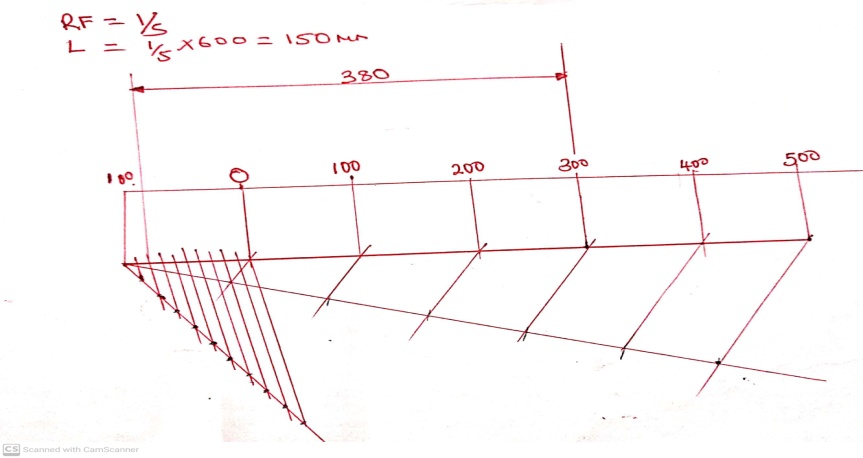 8 (a)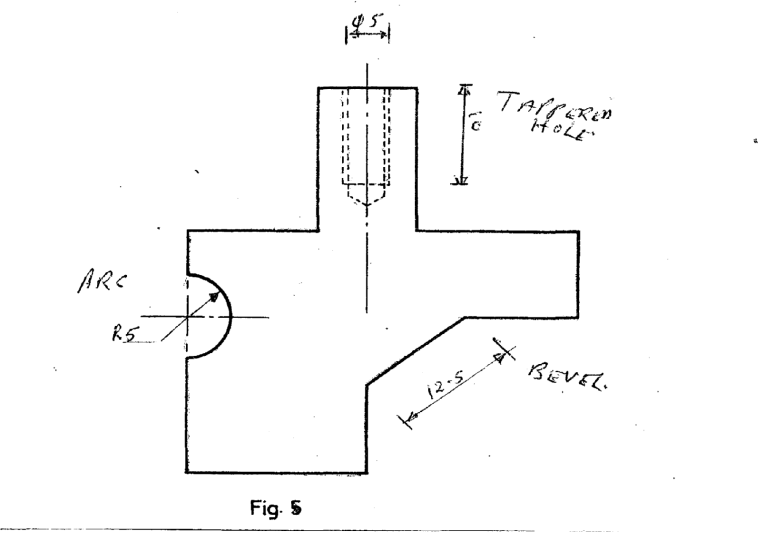 8 (b)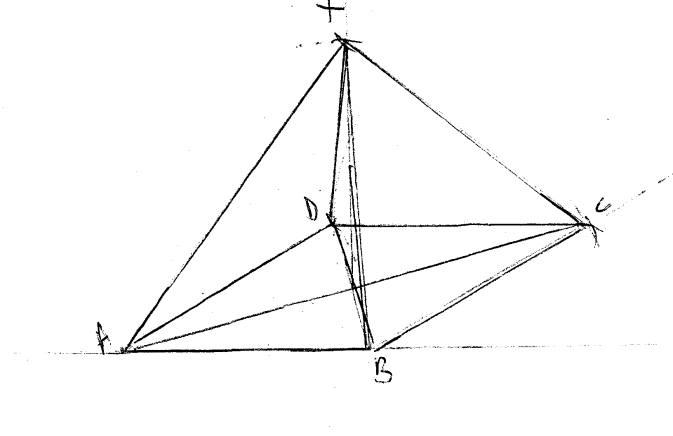 9.		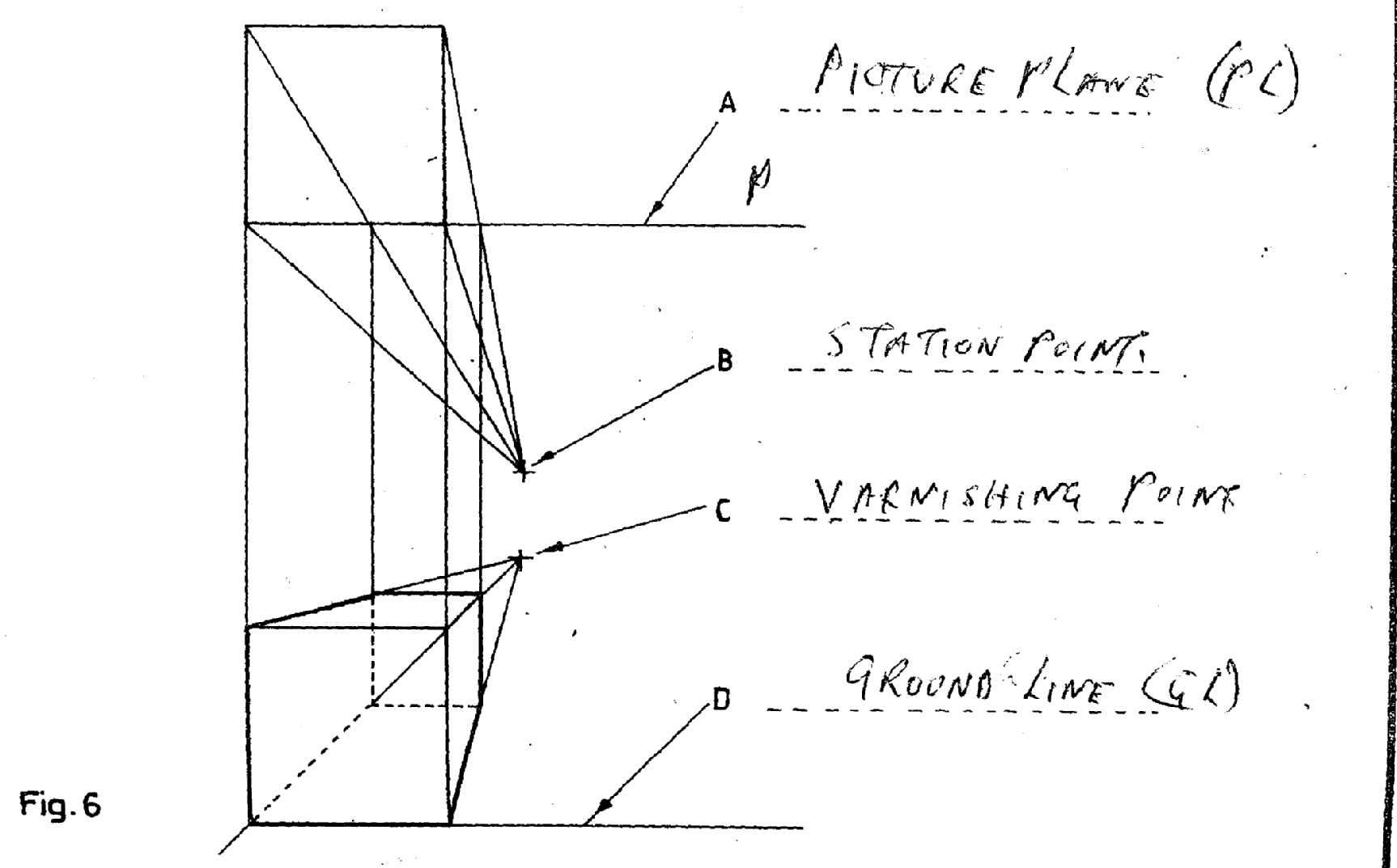 10.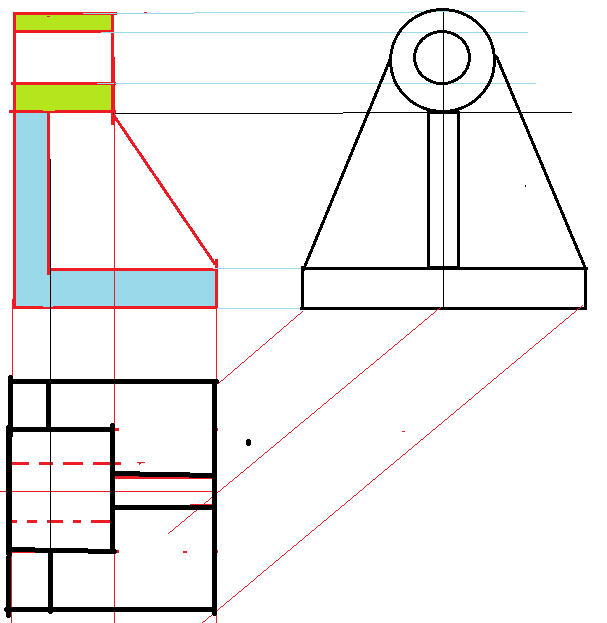 11. 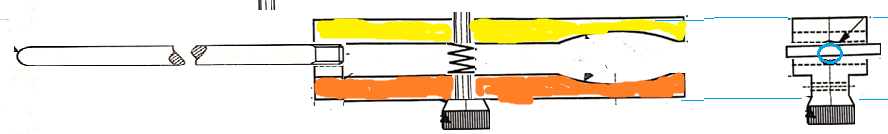 12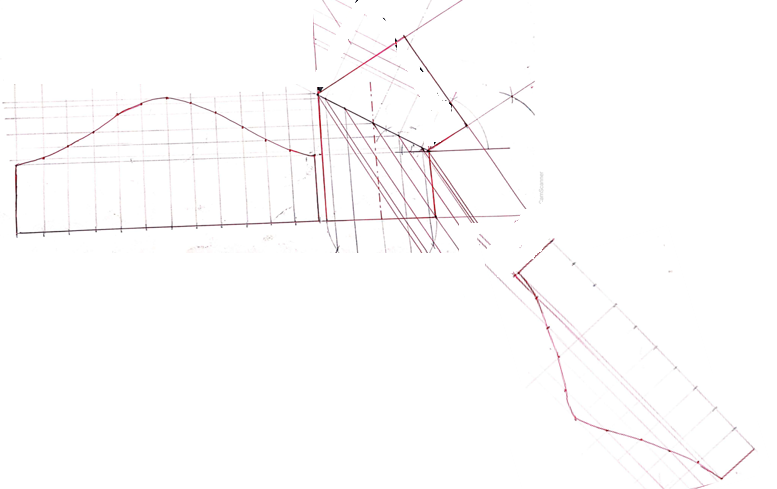 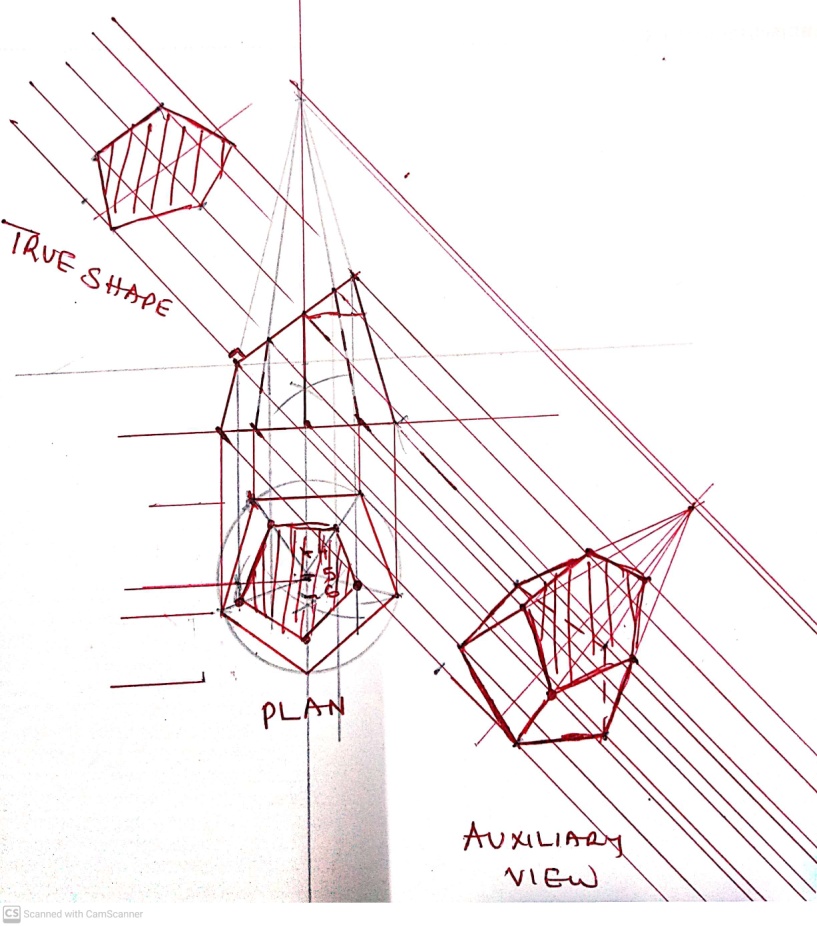 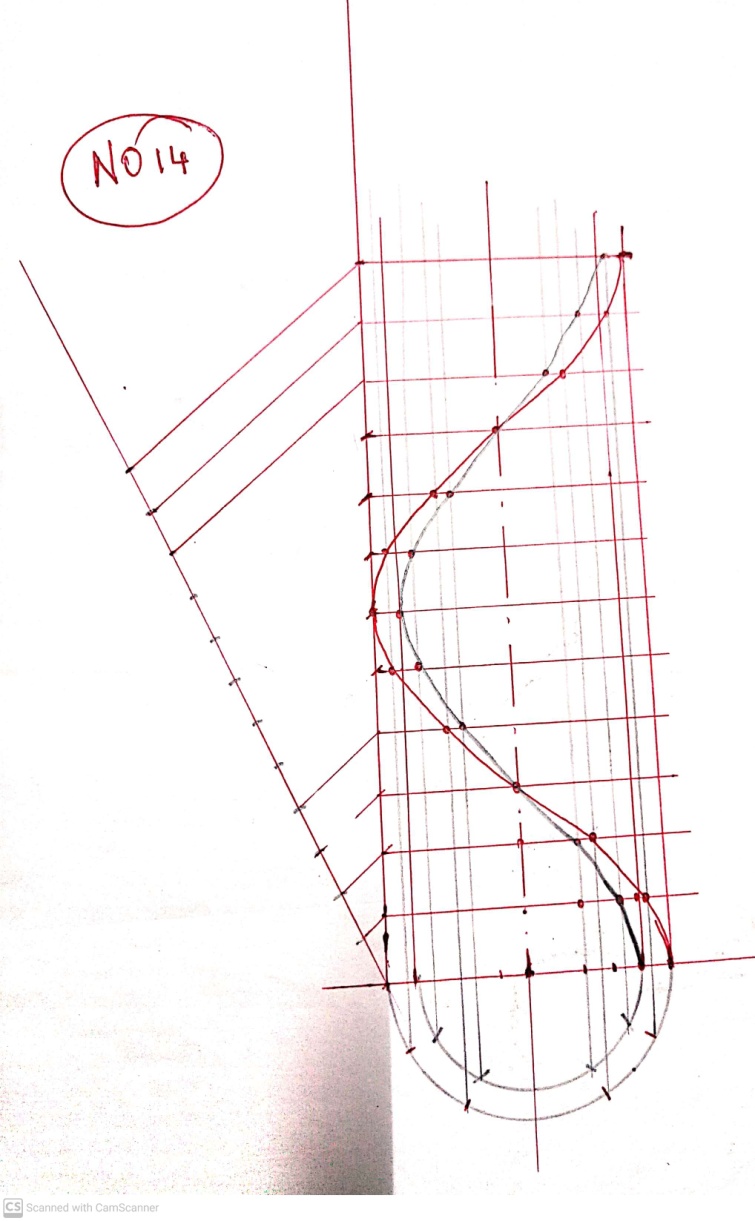 